На территории с. Васильевка.Проведен праздник день села и день пожилого человека. Мероприятие посетил глава района Пирогов В. В и заместитель главы Стойко А. А.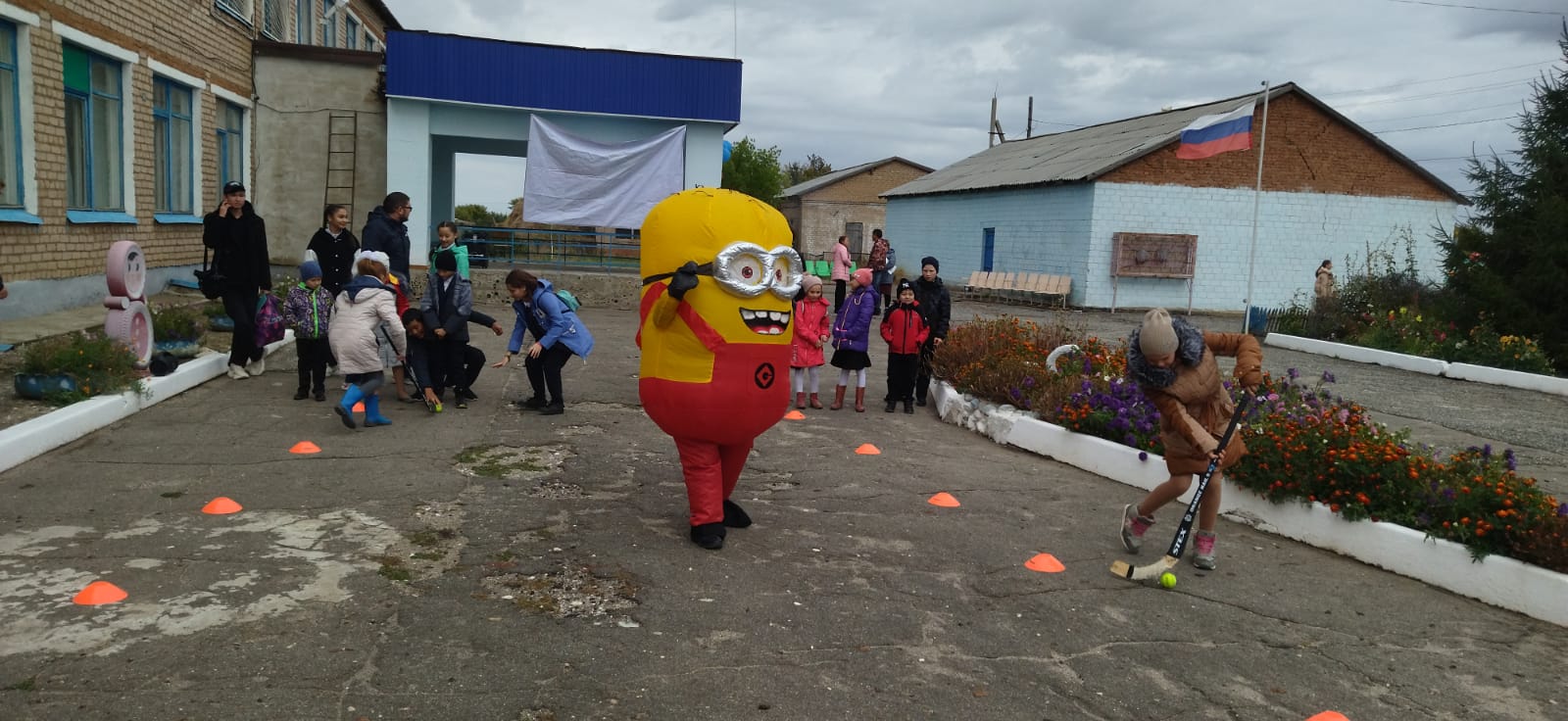 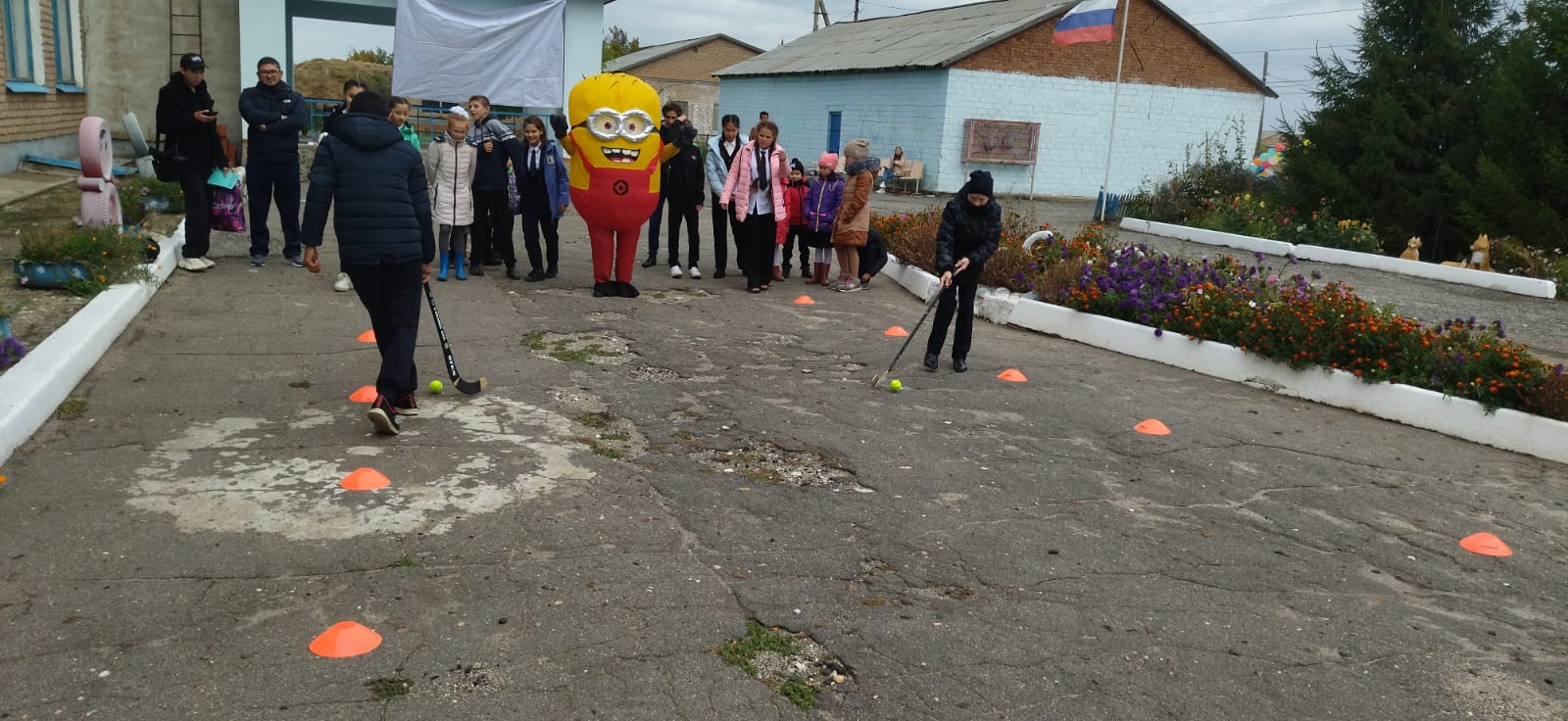 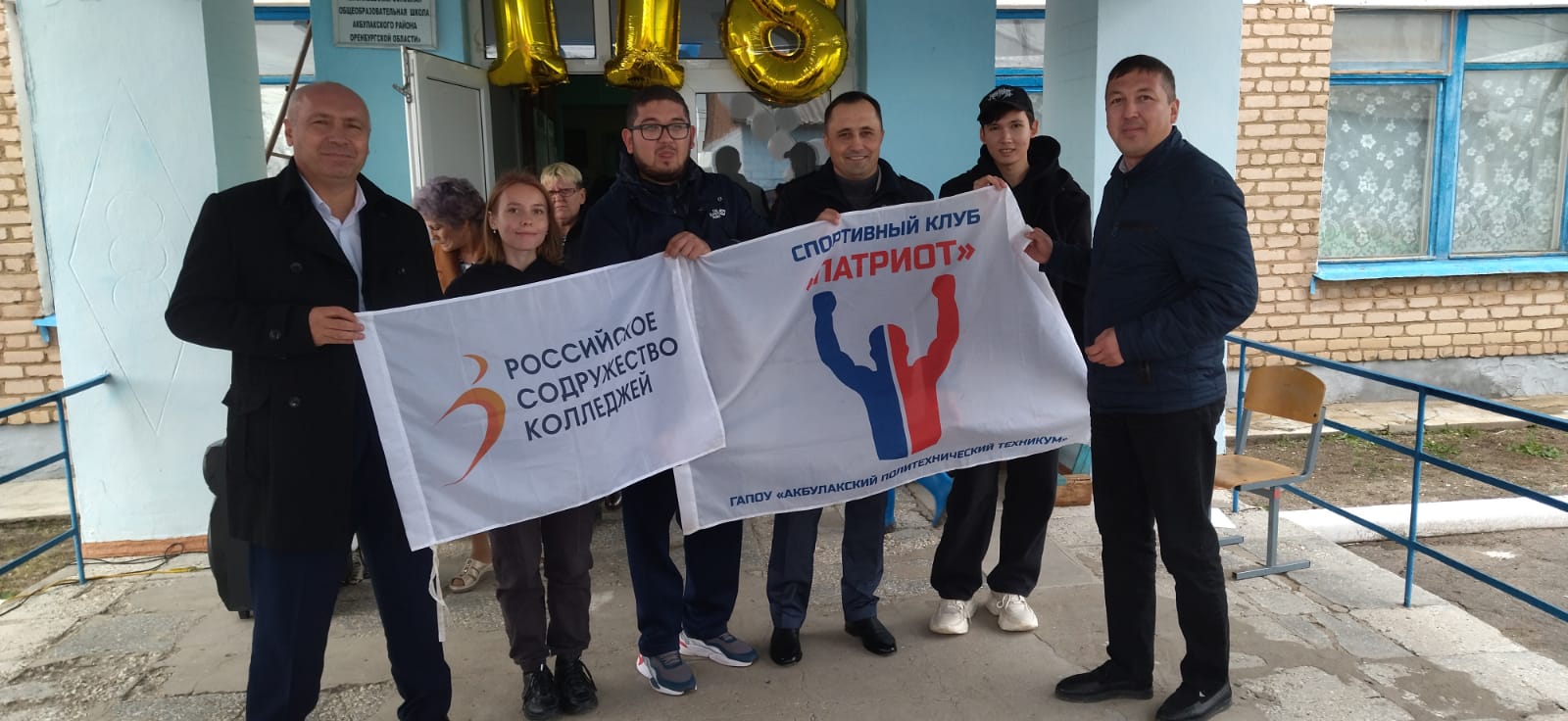 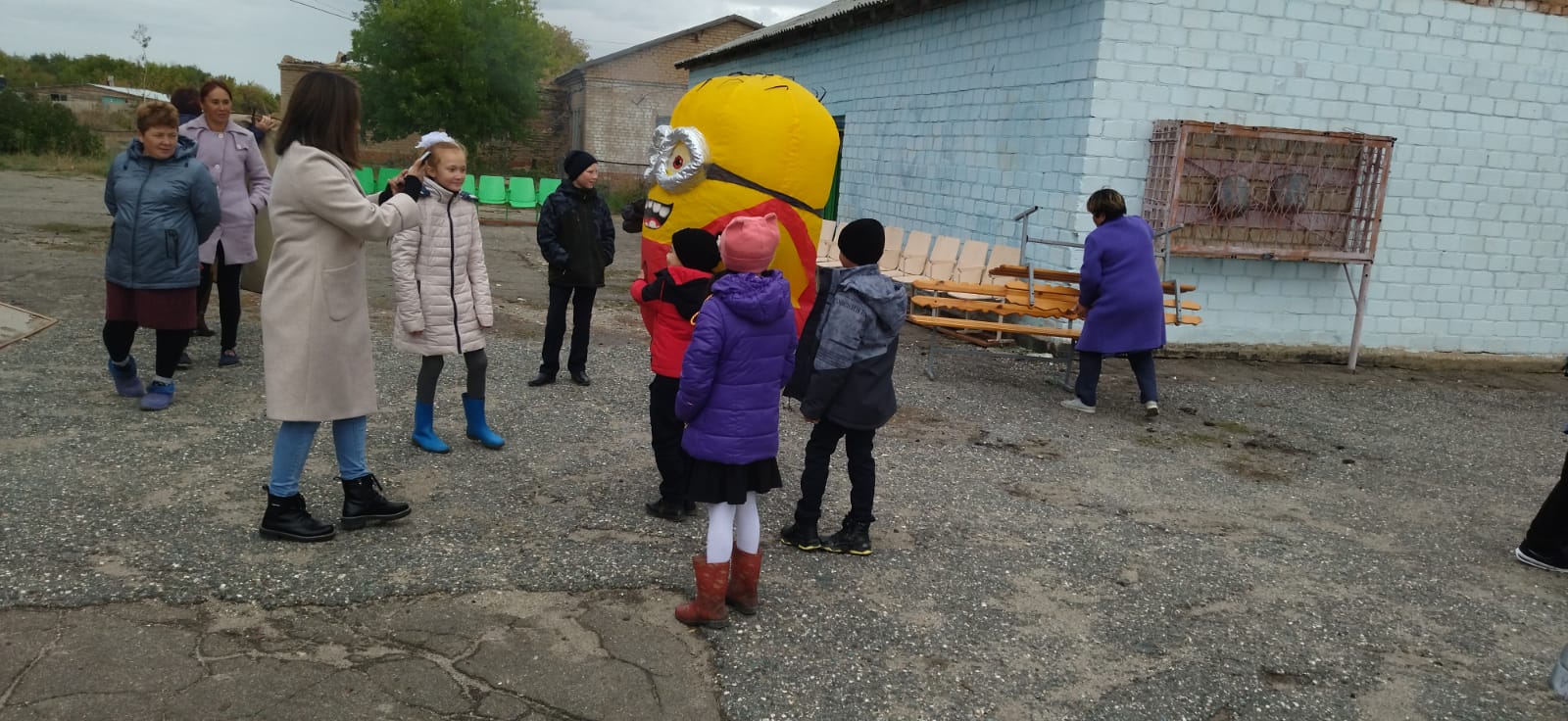 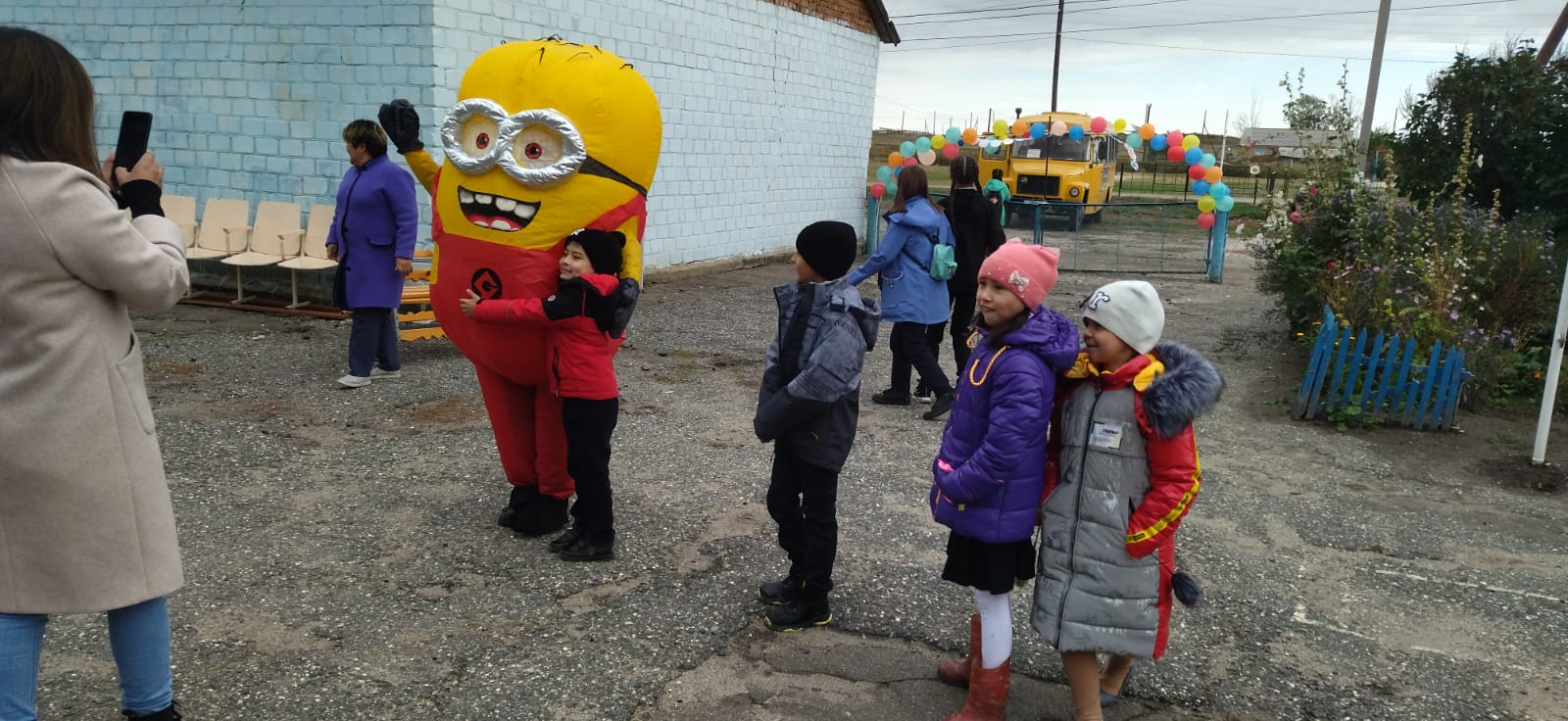 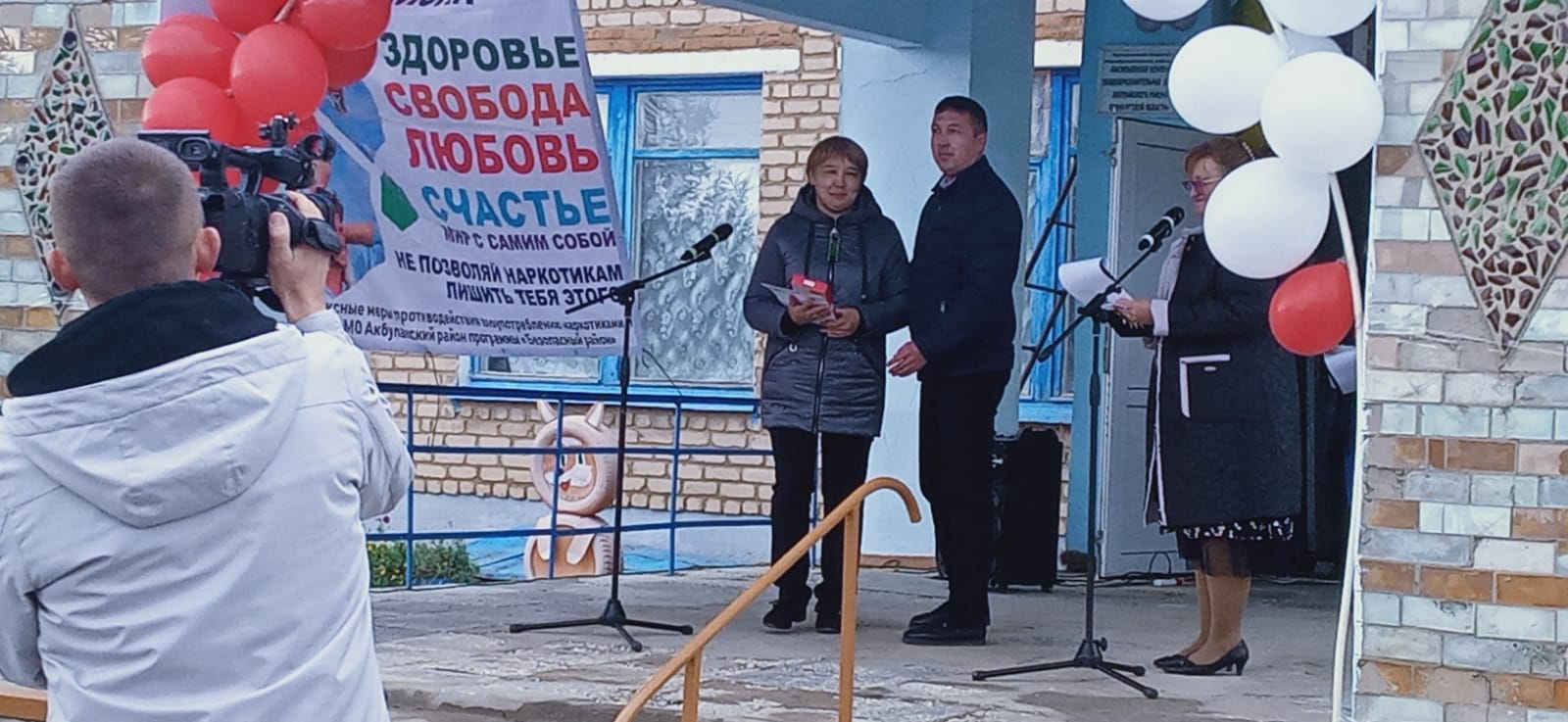 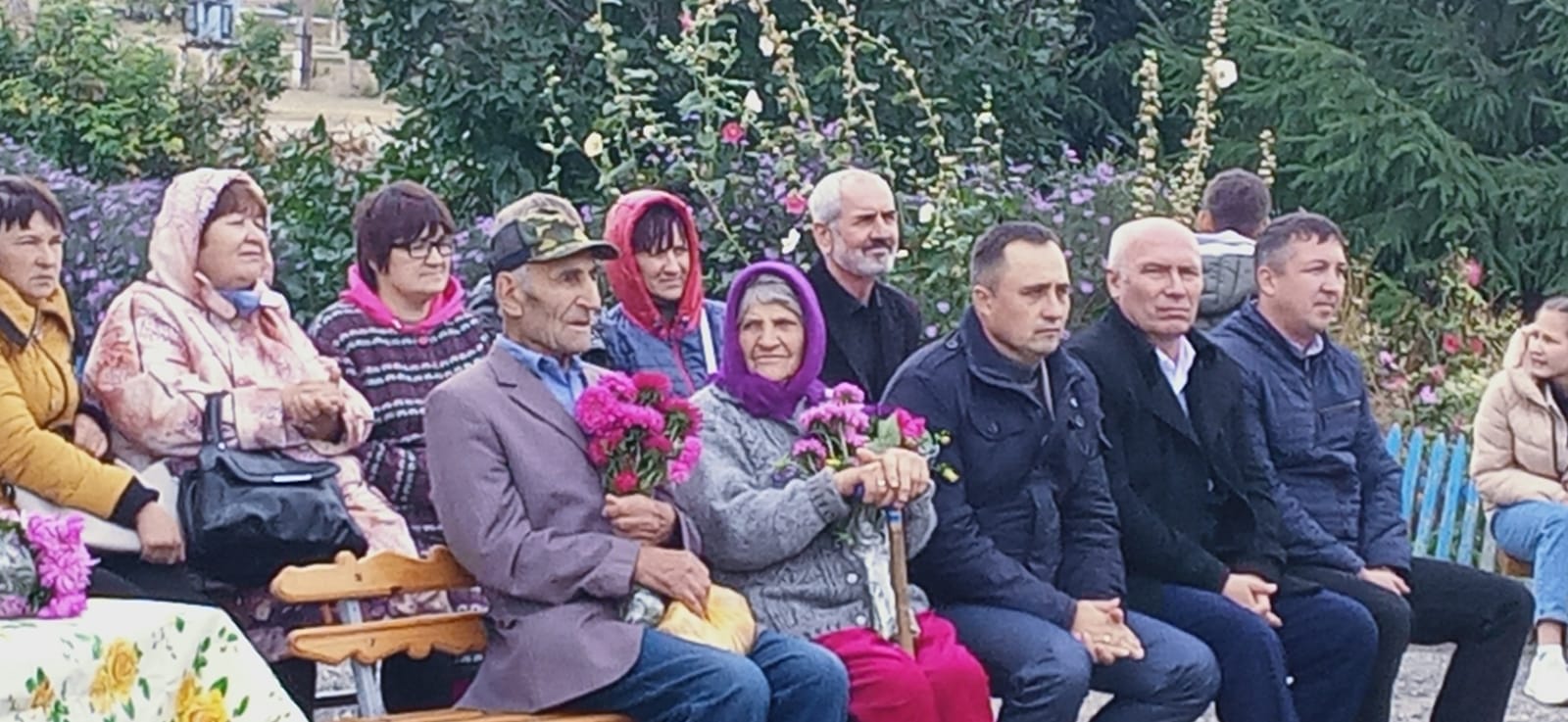 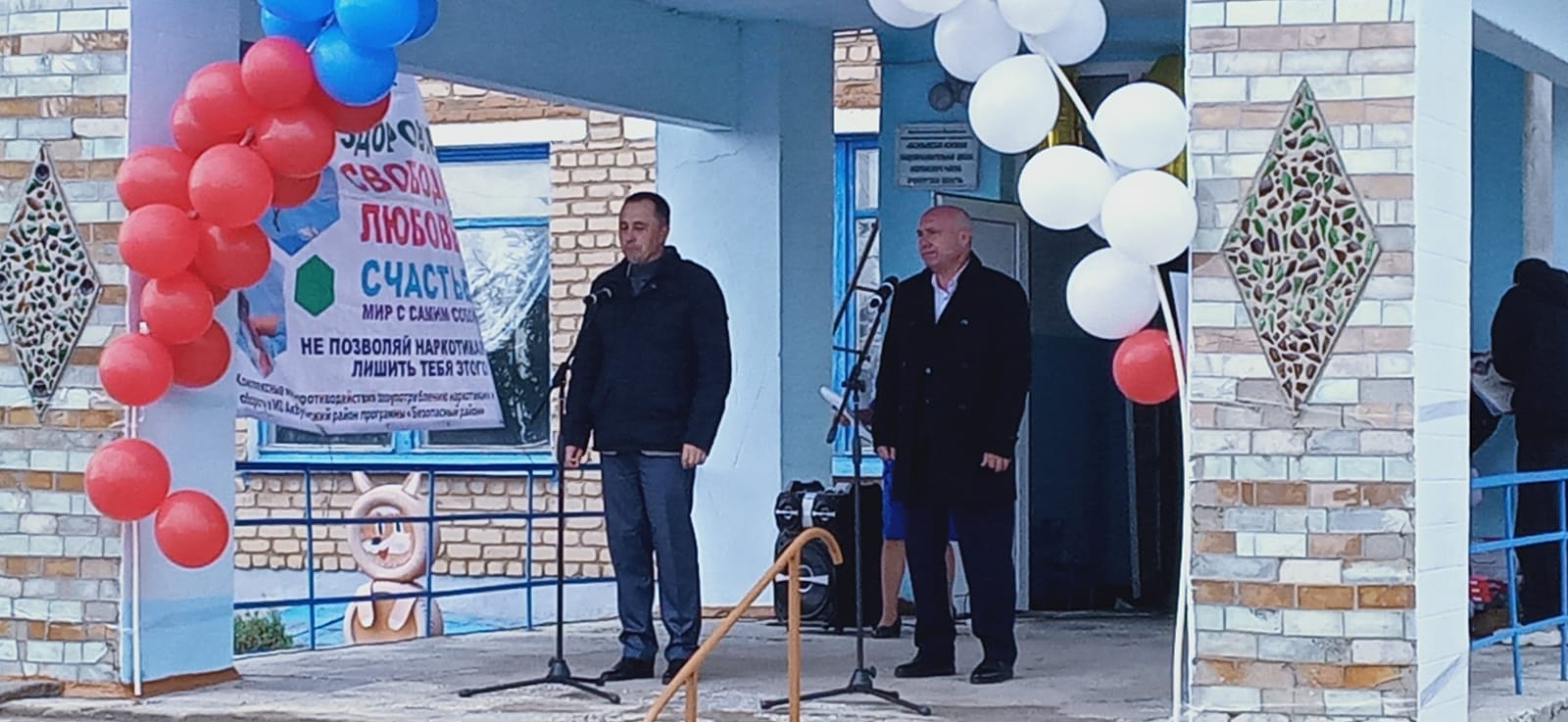 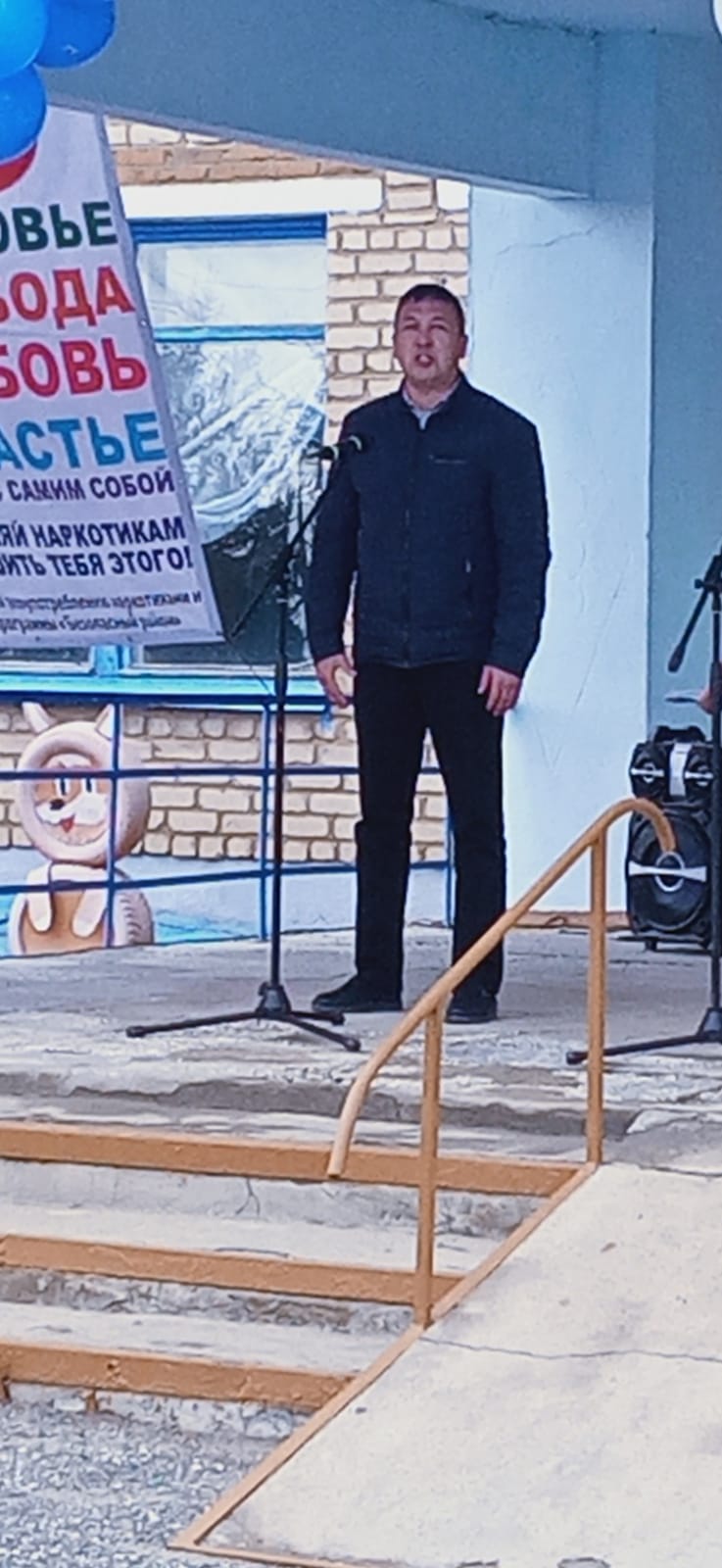 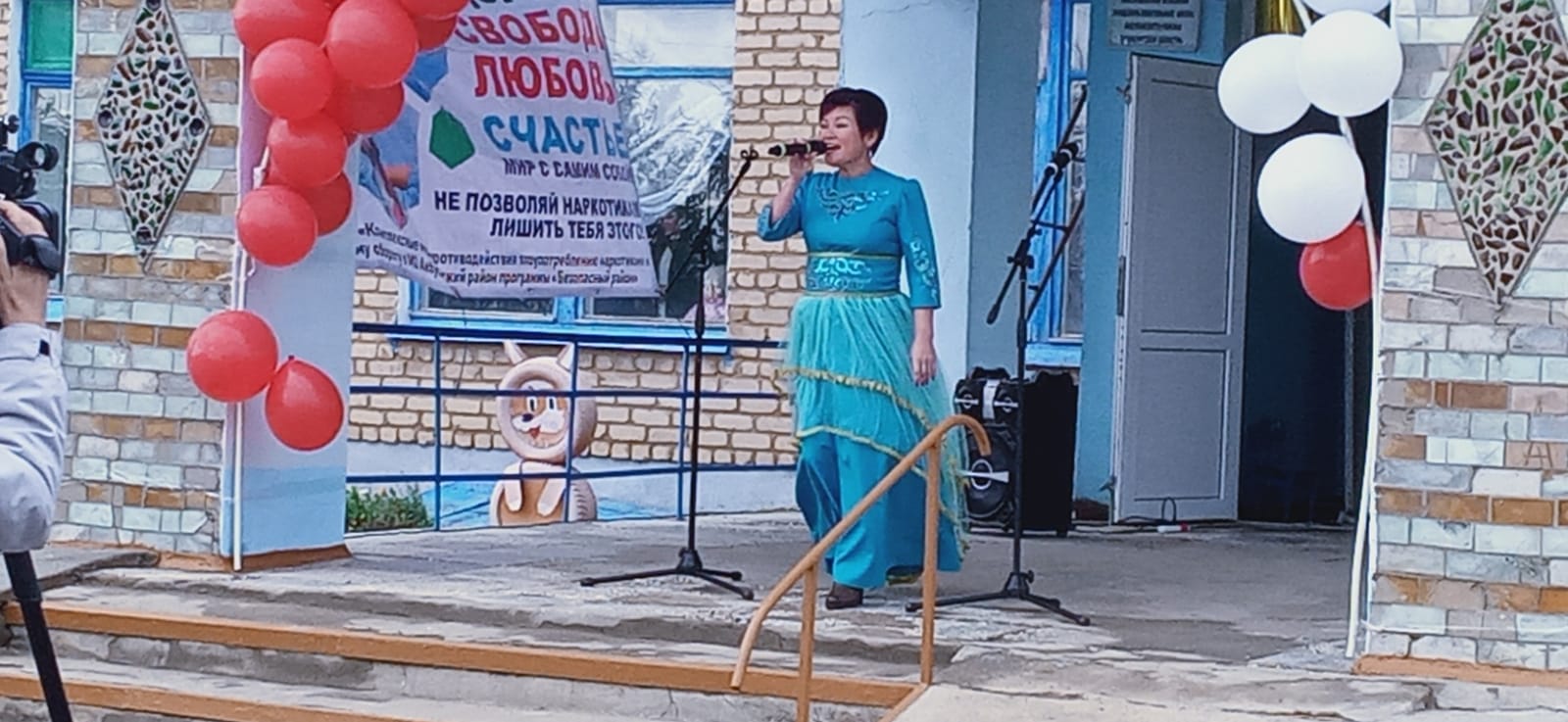 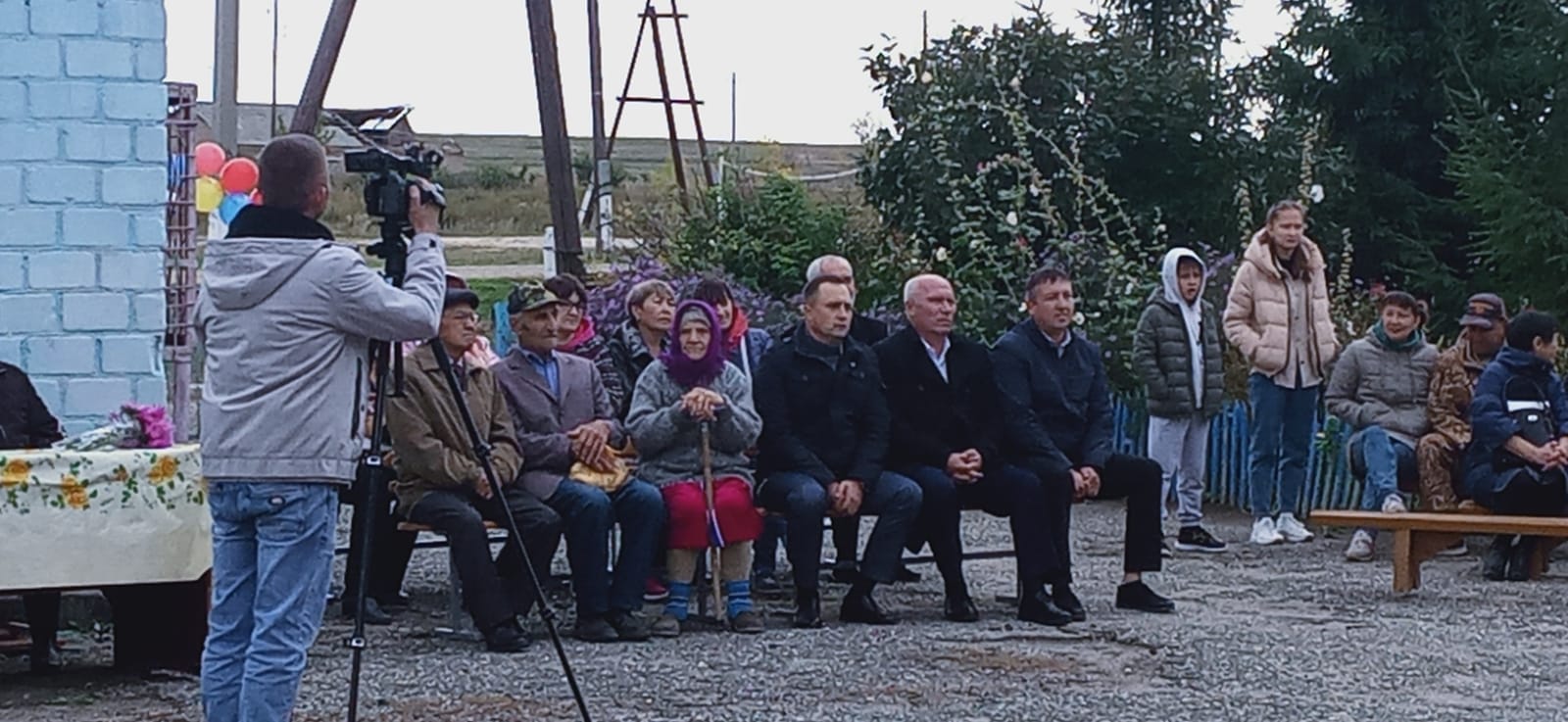 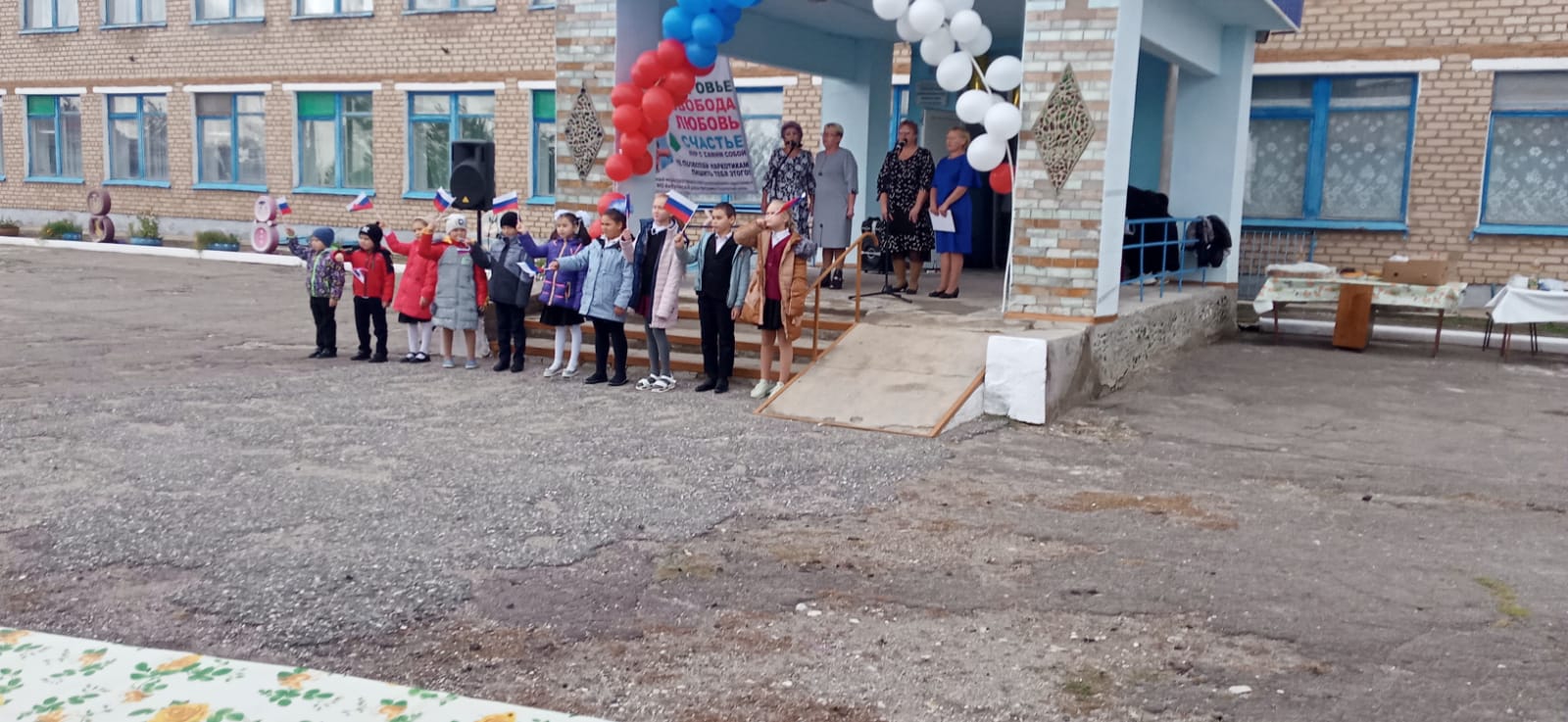 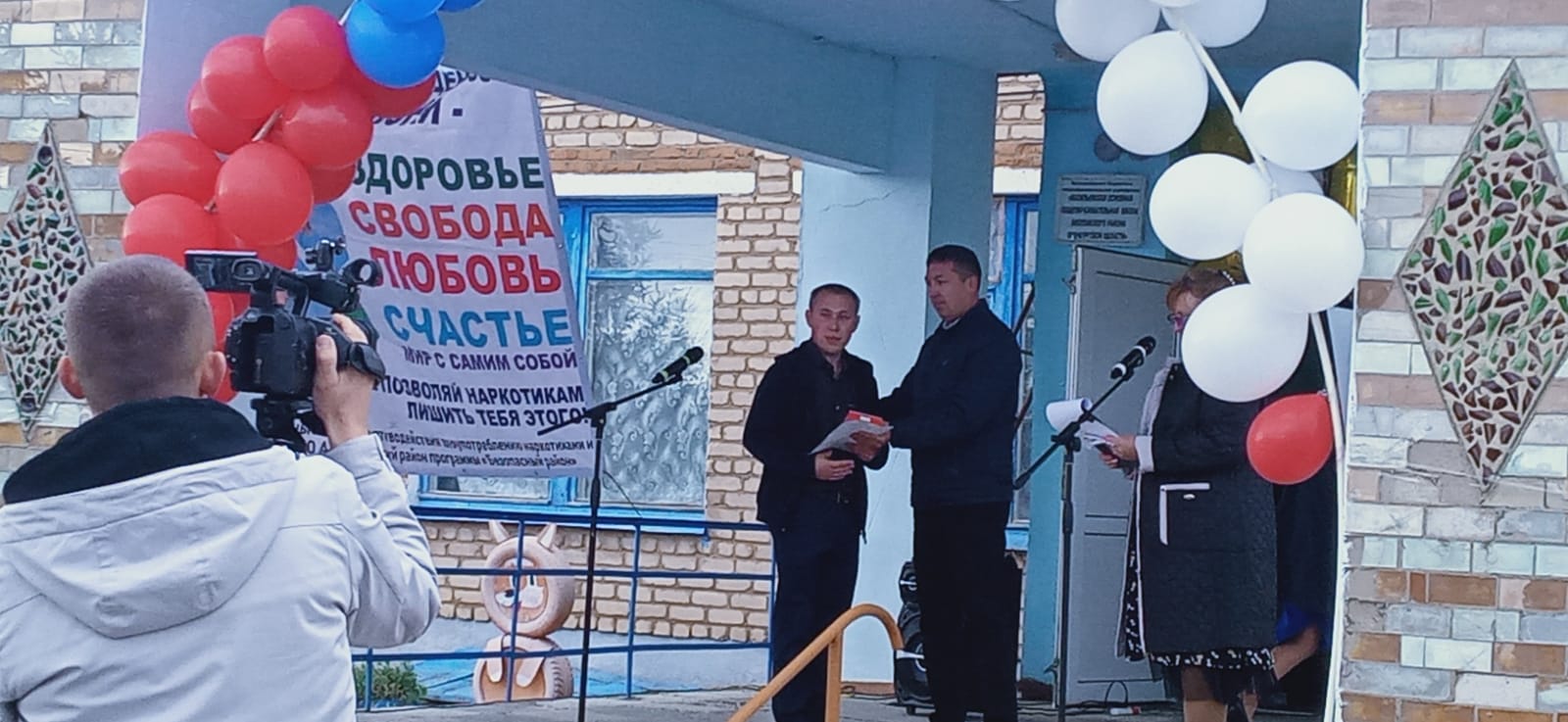 